 表一：基本情况 表二：主要学习和工作经历         表三：完成主要专业技术工作情况                                                     表四：承担课题（项目）情况 表五：获得专利情况 表六：获得表彰奖励情况 表七：撰写著作和论文情况                                                              表八：参加继续教育和国际学术活动情况姓  名姓  名姓  名杨积雪杨积雪杨积雪杨积雪性别性别女女女出生年月出生年月1990年081990年081990年081990年08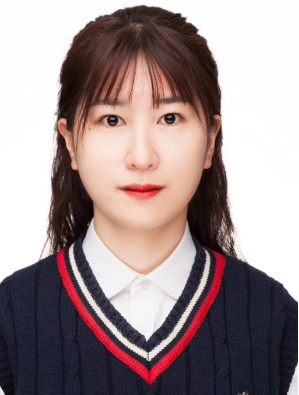 曾用名曾用名曾用名无无无无民族民族汉汉汉籍    贯（或国籍）籍    贯（或国籍）云南施甸云南施甸云南施甸云南施甸政治面貌中共党员中共党员中共党员证件名称身份证身份证身份证身份证证件号码证件号码533022199008183127533022199008183127533022199008183127533022199008183127533022199008183127533022199008183127533022199008183127工作单位及所在部门工作单位及所在部门工作单位及所在部门工作单位及所在部门工作单位及所在部门工作单位及所在部门云南建投第五建设有限公司财务部云南建投第五建设有限公司财务部云南建投第五建设有限公司财务部云南建投第五建设有限公司财务部云南建投第五建设有限公司财务部云南建投第五建设有限公司财务部云南建投第五建设有限公司财务部云南建投第五建设有限公司财务部云南建投第五建设有限公司财务部云南建投第五建设有限公司财务部行政职务行政职务行政职务主管会计师主管会计师单位性质单位性质单位性质事业单位      国有企业     非公经济组织     其他事业单位      国有企业     非公经济组织     其他事业单位      国有企业     非公经济组织     其他事业单位      国有企业     非公经济组织     其他事业单位      国有企业     非公经济组织     其他事业单位      国有企业     非公经济组织     其他事业单位      国有企业     非公经济组织     其他事业单位      国有企业     非公经济组织     其他事业单位      国有企业     非公经济组织     其他事业单位      国有企业     非公经济组织     其他事业单位      国有企业     非公经济组织     其他事业单位      国有企业     非公经济组织     其他事业单位      国有企业     非公经济组织     其他事业单位      国有企业     非公经济组织     其他事业单位      国有企业     非公经济组织     其他事业单位      国有企业     非公经济组织     其他事业单位      国有企业     非公经济组织     其他事业单位      国有企业     非公经济组织     其他参加工作时  间参加工作时  间参加工作时  间2012年072012年072012年072012年072012年07现从事专  业现从事专  业会计会计会计会计会计会计会计累计专业技术工作年限累计专业技术工作年限累计专业技术工作年限10现职称现职称现职称中级会计师中级会计师中级会计师中级会计师中级会计师取得时间取得时间取得时间取得时间取得时间2016年092016年092016年092016年09聘任时间聘任时间2017年022017年02参评类别参评类别参评类别正常评审      特殊人才      变更系列正常评审      特殊人才      变更系列正常评审      特殊人才      变更系列正常评审      特殊人才      变更系列正常评审      特殊人才      变更系列正常评审      特殊人才      变更系列正常评审      特殊人才      变更系列正常评审      特殊人才      变更系列正常评审      特殊人才      变更系列正常评审      特殊人才      变更系列正常评审      特殊人才      变更系列正常评审      特殊人才      变更系列正常评审      特殊人才      变更系列正常评审      特殊人才      变更系列正常评审      特殊人才      变更系列正常评审      特殊人才      变更系列正常评审      特殊人才      变更系列正常评审      特殊人才      变更系列参加学术组织及担任职务参加学术组织及担任职务参加学术组织及担任职务参加学术组织及担任职务参加学术组织及担任职务参加学术组织及担任职务参加学术组织及担任职务参加学术组织及担任职务无无无无无无无无无无无无无学  历  情  况学  历  情  况学  历  情  况学  历  情  况学  历  情  况学  历  情  况学  历  情  况学  历  情  况全 日 制 教 育      全 日 制 教 育      全 日 制 教 育      全 日 制 教 育      全 日 制 教 育      全 日 制 教 育      全 日 制 教 育      在 职 教 育在 职 教 育在 职 教 育在 职 教 育在 职 教 育在 职 教 育最  高  学  历最  高  学  历毕 业 学 校毕 业 学 校毕 业 学 校毕 业 学 校毕 业 学 校毕 业 学 校昭通学院昭通学院昭通学院昭通学院昭通学院昭通学院昭通学院北京航空航天大学北京航空航天大学北京航空航天大学北京航空航天大学北京航空航天大学北京航空航天大学最  高  学  历最  高  学  历所 学 专 业所 学 专 业所 学 专 业所 学 专 业所 学 专 业所 学 专 业数学教育     数学教育     数学教育     数学教育     数学教育     数学教育     数学教育     会计学会计学会计学会计学会计学会计学最  高  学  历最  高  学  历毕 业 时 间毕 业 时 间毕 业 时 间毕 业 时 间毕 业 时 间毕 业 时 间2012年7月      2012年7月      2012年7月      2012年7月      2012年7月      2012年7月      2012年7月      2015年7月2015年7月2015年7月2015年7月2015年7月2015年7月最  高  学  历最  高  学  历学       历学       历学       历学       历学       历学       历专科专科专科专科专科专科专科本科本科本科本科本科本科最  高  学  历最  高  学  历学       位学       位学       位学       位学       位学       位无无无无无无无学士学位学士学位学士学位学士学位学士学位学士学位起 止 时 间就读学校或工作单位所学或从事专业担任职务2009年9月-2012年7月昭通学院数学教育学生2012年7月-2013年8月云南建投第五建设有限公司日常业务现金收支、报销出纳2012年9月-2015年7月北京航空航天大学会计学网络教育2013年9月-2016年7月云南建工第五建设有限公司物资管理部财务核算、报表编制工作核算会计2016年8月-2018年11月云南建投第五建设有限公司物资管理部财务核算、报表编制工作核算会计2018年12月-2020年7月云南建投第五建设有限公司主持云南恒建质量检测有限公司、云南翰业工程造价咨询有限公司、司法鉴定所、技术中心、实验计量中心、预结算中心财务工作主管会计师2020年8月-2022年11月云南建投第五建设有限公司主持云南昌达装饰工程有限公司税务工作主管会计师2022年12月-2022月12月云南建投第五建设有限公司负责第十直管项目部项目核算及报表编制工作主管会计师2023年1月-2023年3月云南建投第五建设有限公司负责第一安装直管项目部项目核算及报表编制工作主管会计师2023年4月至今云南建投第五建设有限公司负责第七直管项目部项目核算及报表核算工作主管会计师起止时间工  作  内  容担任职务工  作  成  效2017年2月至今参与制定云南建投第五建设有限公司《资金管理办法》、《税收管理办法》主管会计师规范了公司的财务管理工作，提高了财务管理水平，实施后效果显著。2017年2月至今参与制定云南建投第五建设有限公司《加强个人借支款管理暂行办法》主管会计师规范了公司个人借支款方面的工作，提高了资金运行效率。2017年2月至今参与制定云南建设第五建设有限公司《会计凭证及附件规范化操作手册》主管会计师提高会计管理工作水平，全面夯实了财务管理基础，提高会计信息质量。2017年2月至今参与编制云南建投第五建设有限公司《差旅费管理办法》主管会计师规范了公司差旅费管理，密切联系群众八项规定，推进厉行节约，实施效果显著。2017年2月至今参与制定《云南建投第五建设有限公司农民工实名制及工资支付管理考核实施方案》主管会计师全面夯实财务基础管理，整体提升公司农民工工资支付实名制管理水平。2017年2月至今参与财务信息化建设主管会计师提高了公司的财务核算效率。2017年2月至今参与制定云南建设第五建设有限公司《现金流量规范处理办法》主管会计师规范了公司的财务管理在现金流量方面的工作，提高了资金运行效率。2017年2月至今参与《超高层施工关键技术扩大项目》结题工作主管会计师为公司高新技术企业认定提供了强有力的保障。2017年2月至今主持云南昌达装饰工程有限公司纳税管理和申报工作主管会计师累计缴纳增值税、附加税等各项税款增加财政收入37.69万元，支持了地方的经济发展。2017年2月至今积极参与云南艺术学院二期工程艺术实践中心（1#2#3#教学楼）及5#教学楼建设项目和云南师范大学关于职业技术教育实训基地（一期）建设项目-二标段的投标工作主管会计师为公司增加收入34580.63万元2017年2月至今参与公司融资管理工作，积极准备融资材料，配合领导累计从兴业银行、民生银行融资1.13亿元主管会计师为公司的工程项目建设提供了资金支持。起 止 时 间课题（项目）名称批准机关本人承担部分完成情况无批准时间专 利 名 称批准机关本人排名推广应用情况无时 间表彰奖励名称批准机关奖励等级排 名本人承担任务2019年2月2018年度先进集体云南建投第五建设有限公司全面预算管理，财务制度修定，资金审批等2020年5月2019年度先进集体云南建投第五建设有限公司全面预算管理，财务制度修定，纳税申报，报表编制、资金审批等2021年2月2020年度先进集体云南建投第五建设有限公司全面预算管理，财务制度修定，纳税申报，报表编制、资金审批等2022年3月2021年度先进集体云南建投第五建设有限公司全面预算管理，财务制度修定，纳税申报，报表编制、资金审批等2023年2月2022年度先进集体云南建投第五建设有限公司全面预算管理，财务制度修定，纳税申报，报表编制、资金审批等时 间名称（题目）出版单位（发表刊物）本人承担部分字 数2020年10月《管理会计在建筑施工企业财务管理中的应用》CN44-1617/FISSN 1674-3091《财讯杂志社》全部33002021年5月《分析建筑企业财务管理中的税务筹划的问题》CN10-1099/FISSN2095-5286《中国民商杂志社》全部3300起 止 时 间举 办 单 位地 点学习或学术活动内容课时或天数2017年3月-2020年10月财政部注册会计师考试委员会网络先后完成注册会计师七门课程学习且通过考试，2020年12月取得注册会计师全科合格证书，并于2021年2月注册成为注册会计师非执业会员908天2016年5月云南建投第五建设有限公司昆明建筑“营改增”培训2天2016年5月云南建投第五建设有限公司昆明《企业内部控制及其应用》《企业税收风险识别与控管》《营改增新政对企业的影响与应对:建筑业》《营改增新政对企业的影响与应对:不动产销售》5天2016年10月昆明云苏教育信息咨询有限公司昆明营改增后建筑、房地产企业会计核算难点处理、合同节税和防范发票涉税犯罪策略2天2016年12月昆明云苏教育信息咨询有限公司昆明2016年度建筑安装企业营改增中的4个重点涉税政策应用分析与年终汇算清缴前的财税规划及涉税发票管理2天2017年11月昆明云苏教育信息咨询有限公司昆明建筑施工企业税务风险管控、合同签订要点、票据控税策略和PPP项目财务和税务处理2天2018年7月云南亚太汇新教育咨询有限责任公司昆明2018国地税合大背景下新政解读税银联网等企业涉税风险防控1天2018年8月云南建投第五建设有限公司昆明万名党员进党校培训班3天2019年5月昆明云苏教育信息咨询有限公司昆明《建造合同收入准则确认案例及实操讲解》2天2019年11月高顿财税学院昆明年终税务安排及汇算清缴核心高风险事项把控2天2020年05月大成方略纳税人俱乐部昆明新环境、新政策下的业财融合应对方略2天2020年07月信永中和昆明《企业会计准则第14号-收入准则》《CAS22-金融工具确认与计量》《企业会计准则第21号-租赁》1天2021年10月云南爱尔信教育科技股份有限公司昆明经济合同订立中的涉税处理、内部控制有关政策讲解2天2022年9月肖太寿昆明2017 年企业所得税汇算清缴实操技巧及税收风险识2天2022年09月大成方略昆明金税四期数字征管下的稽查典型案例分析与规避策略1天2023年04月昆明市税务局第一税务分局昆明发票管理规定及虚开虚抵风险3小时2023年04月小陈税务昆明无合同涉税处理3小时